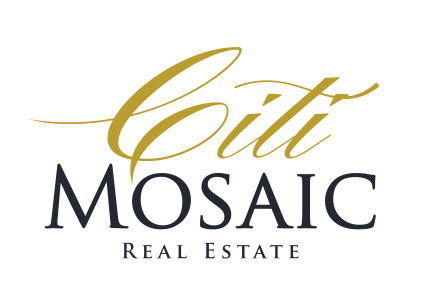 HOME BUYING CHECK LISTREAL PEOPLE. REAL RELATIONSHIPS. REAL RESULTSSquare footage	  Number of bedrooms -	 Number of baths 	Practicality  of floorplan 	Interior walls condition 	Closet/storage space 	Basement 	Fireplace 	Cable TV 	Basement: dampness or odors 	Exterior  appearance, condition 	Lawn/yard space 	Fence 	Patio or deck 	Garage 	Energy efficiency 	Screens, storm windows 	Roof: age and condition 	Gutters and downspouts 	SCHOOLSGoodAverage PoorAge/condition 	Reputation 	Quality of teachers 	Achievement  test scores 	Play areas 	Curriculum 	Class size 	Busing distance 	